For more information about Title I law & expectations, go to http://www.marylandpublicschools.org/about/Pages/DSFSS/TitleI/index.aspxFor a copy of our School Improvement Snapshot goals & Title I documents: http://lwes.hcpss.orgQuestions and comments should be directed to Laura Doherty, LeNiece Ozuzu, or Assunta Vitiello.Looking Within Every Student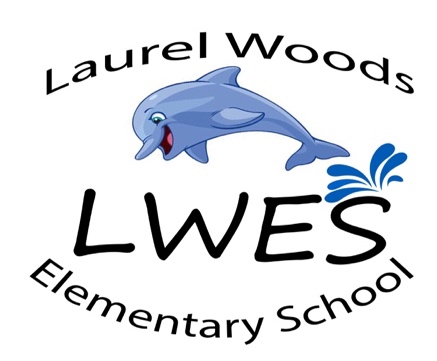 Family-School Compact & Family Involvement Plan 2019-2020Pre-K & KindergartenLaurel Woods Elementary School9250 North Laurel RoadLaurel, Maryland 20723410-880-5960lwes.hcpss.orgPrincipal: Connie StahlerAssistant Principal: Shateya FolksLaurel Woods Elementary is a Schoolwide Title I School. Title I is a federally funded program designed to provide additional academic support and learning opportunities to help all children who attend Title I schools master challenging curricula and meet state standards. Title I funds support extra instruction in reading and mathematics, additional teachers, materials for instruction, as well as after-school and summer programs to extend and reinforce the regular school curriculum.LWES – Looking Within Every Student encompasses the essence of our vision. Laurel Woods Elementary is a community of active learners where staff, families, students and educational partners take responsibility to ensure excellence and success for each student. It is our mission to develop productive and responsible citizens in a positive and challenging environment that accelerates achievement, and encourages enthusiasm for lifelong learning. We focus on the whole child, taking into consideration the personal, cognitive and social dimensions of each child.Our school staff is committed to:Communicating with parents and students regarding academic progress, attendance, and behavior through:Back to School Night/Annual Title I Meeting (Primary: 9/18/19, Intermediate: 9/19/19 at 6:30pm)Interim reports and report cards (4 each per year)Parent teacher conferences (November 25-26, 2019 and February 13-14, 2020) – Title I team will provide MCAP/MISA/MAP assessment info for familiesFriday FoldersDolphin DigestAgenda books/daily foldersNotes/phone calls/emails as neededInterpreter services and translated documents are also available.Offering family learning programs in both reading and math, promoting the academic achievement of all children. Please see the quarterly Family Events Calendar and the Google Calendar on the LWES website for more information. Transportation, translators, and childcare are available upon request.Establishing behavior expectations that will reward positive learning behaviors (school-wide PBIS program.)How to get involvedJoin FIT (Family Involvement Team)Meetings begin at 9am on:November 7, 2019March 5, 2020June 4, 2020Provide ideas and input on:Family-School Compact/PlanSchool Improvement PlanTopics for LWES staff trainingFamily involvement budgetJoin PTOChaperone Field TripsVolunteer in the classroomAmerican Education Week November 18-22, 2019Look for more opportunities on the quarterly family events calendarLaurel Woods Elementary School 2018-2019Family-School Compact & Family Involvement PlanLaurel Woods Elementary School 2018-2019Family-School Compact & Family Involvement PlanThe Title I Family-School Compact & Plan is an agreement between a family, a student, and the student’s teachers to support the student’s academic achievement. It explains how families, students, and teachers work as a team to make sure students achieve grade level goals. It is jointly developed and distributed to each Title I family.The Title I Family-School Compact & Plan is an agreement between a family, a student, and the student’s teachers to support the student’s academic achievement. It explains how families, students, and teachers work as a team to make sure students achieve grade level goals. It is jointly developed and distributed to each Title I family.Mathematics: The HCPSS Mathematics Curriculum aligns with the Maryland College and Career Ready Standards. It demands that students develop a depth of understanding and ability to apply math to real-life situations. PreK-5 standards lay a solid foundation in whole numbers, addition, subtraction, multiplication, division, fractions, and decimals. English/Language Arts:  The HCPSS Language Arts Curriculum aligns with the Maryland College and Career Ready Standards.  The county curriculum provides every student in grades PreK-5 with opportunities to become successful communicators, to read comprehensively, write effectively, speak meaningfully, and listen critically.In order to ensure our children’s success, we will work together on the following responsibilities:In order to ensure our children’s success, we will work together on the following responsibilities:In order to ensure our children’s success, we will work together on the following responsibilities:Families Make sure each child is well-nourished and gets an appropriate amount of sleep each night.Be sure students arrive to school at 8:40 AM, ready to learn.Monitor student folders and agenda books daily for information from school.Make sure that homework is completed every night.Foster positive study skills by developing a routine,teaching how to prioritize, andlimiting screen time.Participate in conferences, family programs, volunteer opportunities, and attend PTO meetings when possible.Review the compact and HCPSS Code of Conduct with children.Students Be on time and ready to learn.Complete homework.Read and write every day.Practice math facts daily.Follow LWES expectations:Be RespectfulBe ResponsibleBe SafeShow EffortEarn lots of clicks.Goal Setting is a very important component of academic and social success. Each student works with his/her teachers to set personal goals in school.School StaffCommunicate regularly with families regarding students’ academic progress and behavior through conferences, interpreter services, translated documents, and discussions in the family’s native language as necessary.Provide high quality instruction and use data throughout the year to effectively group students and plan differentiated activities.Provide reading and math support to students who have not yet mastered grade level skills.Provide family programs based on student and family needs.Involve families in decision making related to whole school and Title I programs.Offer transportation to family events, by request.Families Make sure each child is well-nourished and gets an appropriate amount of sleep each night.Be sure students arrive to school at 8:40 AM, ready to learn.Monitor student folders and agenda books daily for information from school.Make sure that homework is completed every night.Foster positive study skills by developing a routine,teaching how to prioritize, andlimiting screen time.Participate in conferences, family programs, volunteer opportunities, and attend PTO meetings when possible.Review the compact and HCPSS Code of Conduct with children.Pre-K GoalsReading: All students will demonstrate growth in letter and sound identification, and identify and write their first name.Math: All students will demonstrate growth of number sense 0-10.Kindergarten GoalsReading: All students will work toward mastery of foundational reading skills, and communicate ideas effectively in writing.Math: All students will master basic addition facts 0-5, be able to identify and write numbers to 20, and count to 100.School StaffCommunicate regularly with families regarding students’ academic progress and behavior through conferences, interpreter services, translated documents, and discussions in the family’s native language as necessary.Provide high quality instruction and use data throughout the year to effectively group students and plan differentiated activities.Provide reading and math support to students who have not yet mastered grade level skills.Provide family programs based on student and family needs.Involve families in decision making related to whole school and Title I programs.Offer transportation to family events, by request.